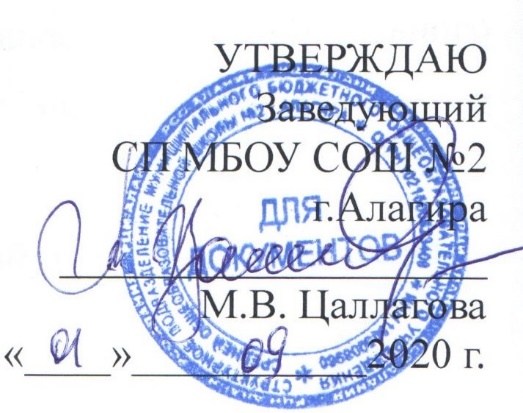 ПЛАН РАБОТЫ СОВЕТА СТАРШЕКЛАССНИКОВСП МБОУ СОШ №2 г.АлагираНА 2020-2021 УЧЕБНЫЙ ГОДЦели работы совета старшеклассников на 2020-2021 учебный год:Обеспечение необходимых условий для всестороннего развития личности творческой самореализации школьников в соответствии с их потребностями;Приобретение детьми знаний, умений и навыков самоуправления; демократического стиля взаимоотношений между учащимися, родителями, учителями.Задачи работы совета старшеклассников на 2020-2021 учебный годФормирование качеств личности школьников с помощью организации их жизни и деятельности;Оказание помощи учащимся в познании себя и окружающих, в адаптации жизни, социальной защите их прав и интересов во всех сферах жизнедеятельности, в осознании того, что личностное проявление каждого возможно только в коллективе.Принципы работы совета старшеклассников на 2020-2021 учебный годдобровольностидемократизма и гуманизматворчестваколлективного принятия решенияДля достижения данных принципов необходимо реализовать рядконкретных задач:1. предоставить обучающимся реальную возможностьвместе с педагогами участвовать в прогнозировании, организации ианализе учебно-воспитательного процесса;2. формировать у учащихся потребность совершенствоватьсвою личность;3. воспитать положительное отношение к нормам коллективной жизни, воспитать гражданскую и социальную ответственность за самого себя и окружающих людей.Содержание работы совета старшеклассников на2020-2021 учебный год№Мероприятия Сроки исполненияОтветственные 1ВыборсоставаСовета старшеклассниковсентябрьЗам. директора по ВР2Знакомство с планом ВР школы, составление плана работы СоветасентябрьЗам. директора по ВР, председатель Совета3Утверждение плана мероприятий и конкурсов на 2020-2021 учебный год.сентябрьЗам. директора по ВР, члены Совета4Участие в разрешении конфликтных ситуацийВ течение года по необходимостиАдм. школы, педагоги, члены Совета старшеклассников, Уполномоченный по защите прав участников образовательного 1процесса5Участие в контроле за соблюдением порядка в школеВ течение годаЗам. директора по ВР, члены Совета6Проведение рейдов по соблюдению Правил внутреннего распорядка и Устава школыВ течение года Зам. директора по ВР, члены Совета7Участие в организации проведения общешкольных мероприятий и акцийВ течение годаЗам. директора по ВР, члены СоветаПроведение бесед по профилактике с обучающимися младшего и среднего звенаЕжемесячно Зам. директора по ВР, члены Совета8Организация и проведение школьных праздничных концертов, тематических уроков по классамОктябрь, декабрь, март, майЗам. директора по ВР, члены Совета9Проведение Дня самоуправленияОктябрь Зам. директора по ВР, члены Совета10Помощь в организации и проведении «Дня Победы»МайЗам. директора по ВР, члены Совета11Формирование трудовой бригадыАпрель-майЗам. директора по ВР, члены Совета12Подведение итогов года и деятельности СоветаИюнь Зам. директора по ВР, члены Совета